1.連結「 e 等公務園 學習平臺 」 網址 h ttps://elearn.hrd.gov.tw/2.以「 公務人員 」身分登入帳號密碼（※帳密忘記者請另洽詢人事單位）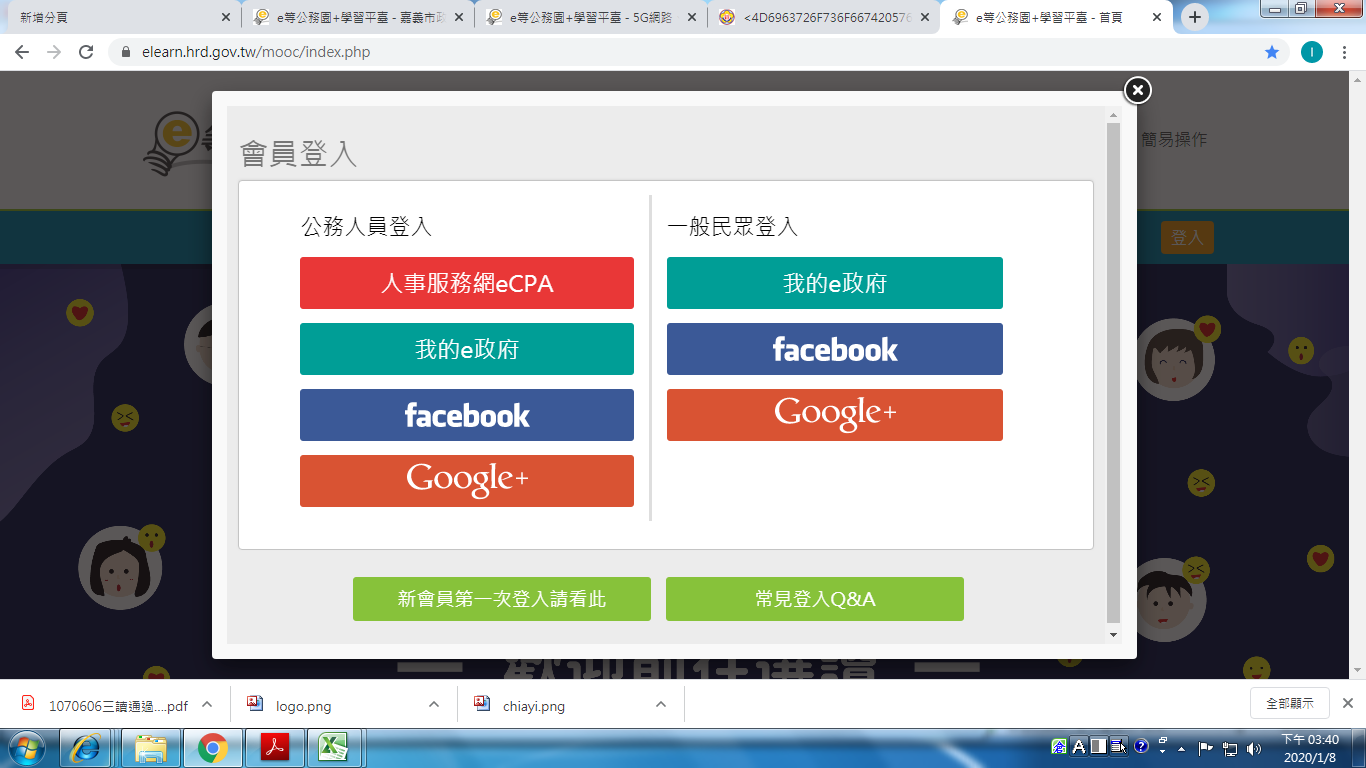 3.右上點選「 加盟機關一覽表 」4.找到「 嘉義市政府 」圖示點選後連結至嘉義市政府加盟專區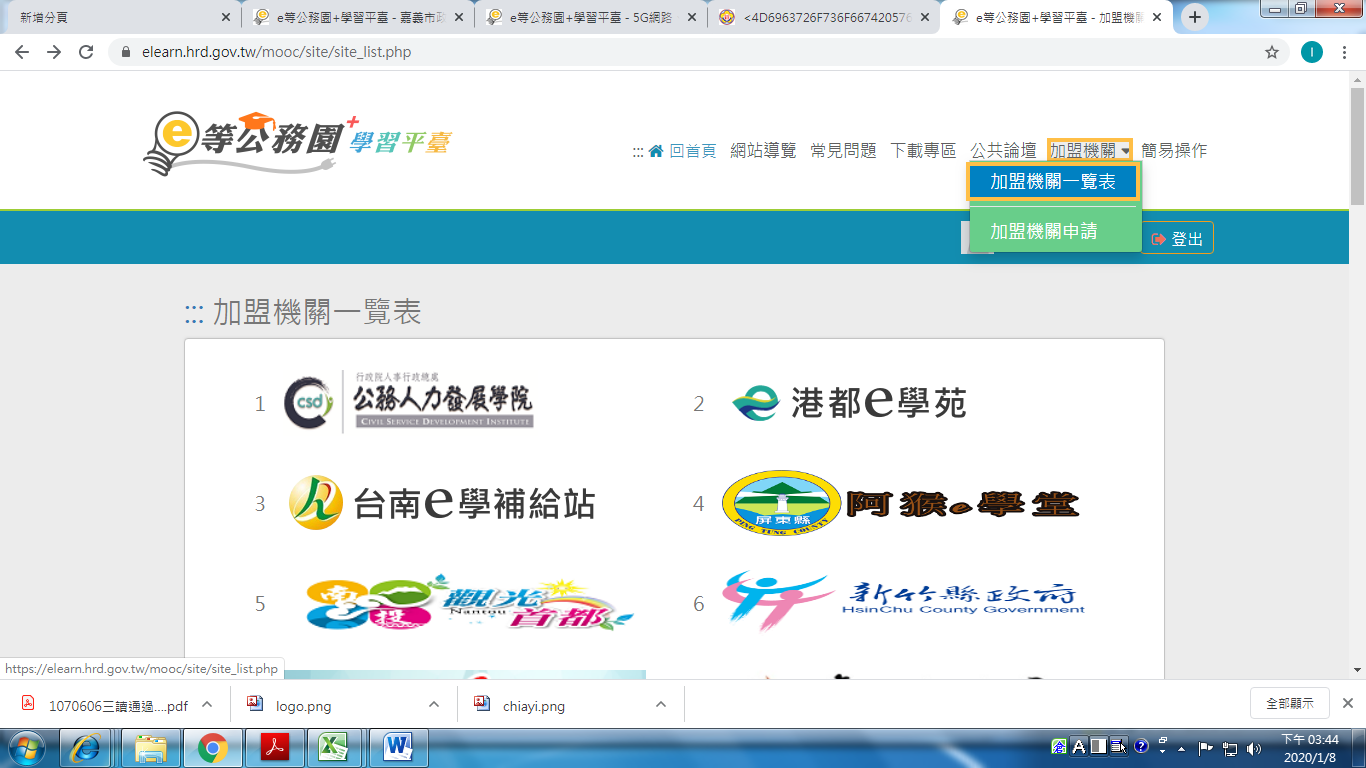 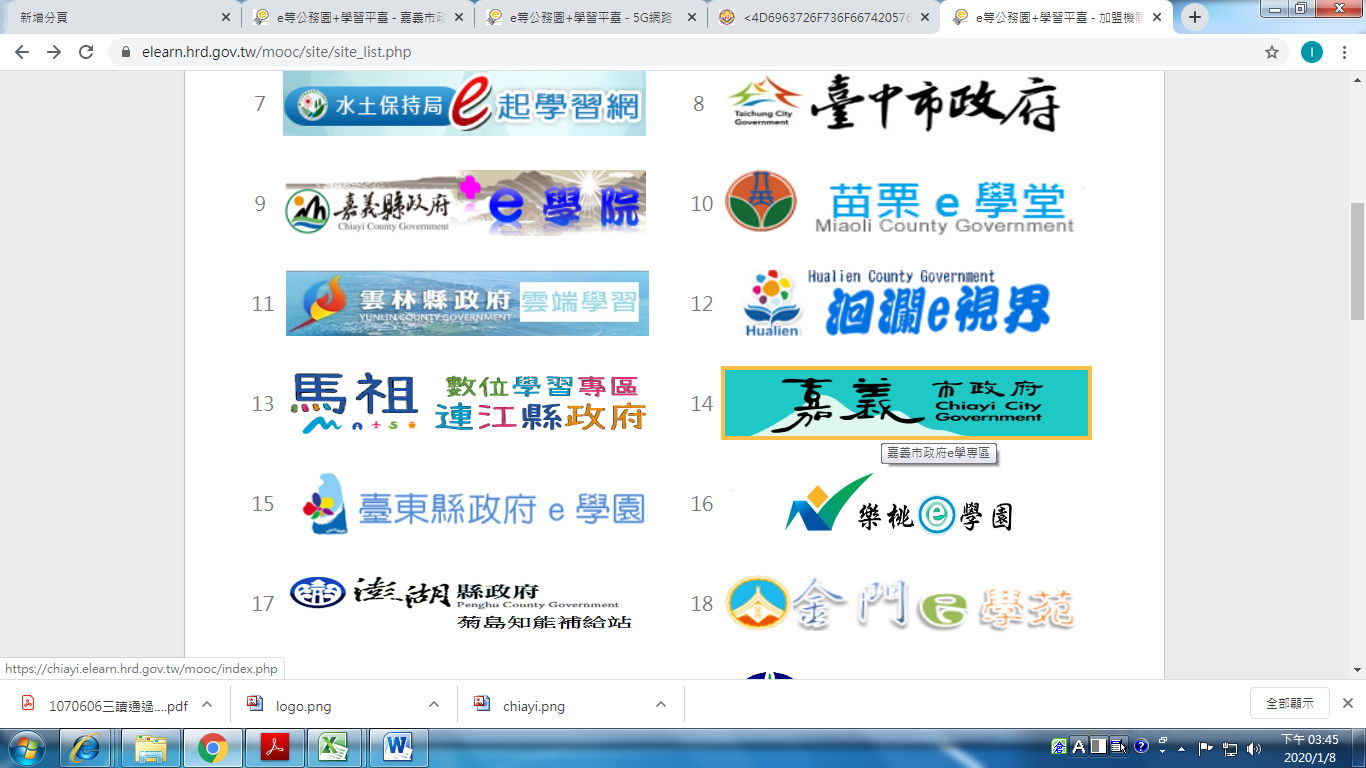 5.於組裝課程區域點選「 嘉義市政府 109 年公務人員 20 小時必修套裝課程 」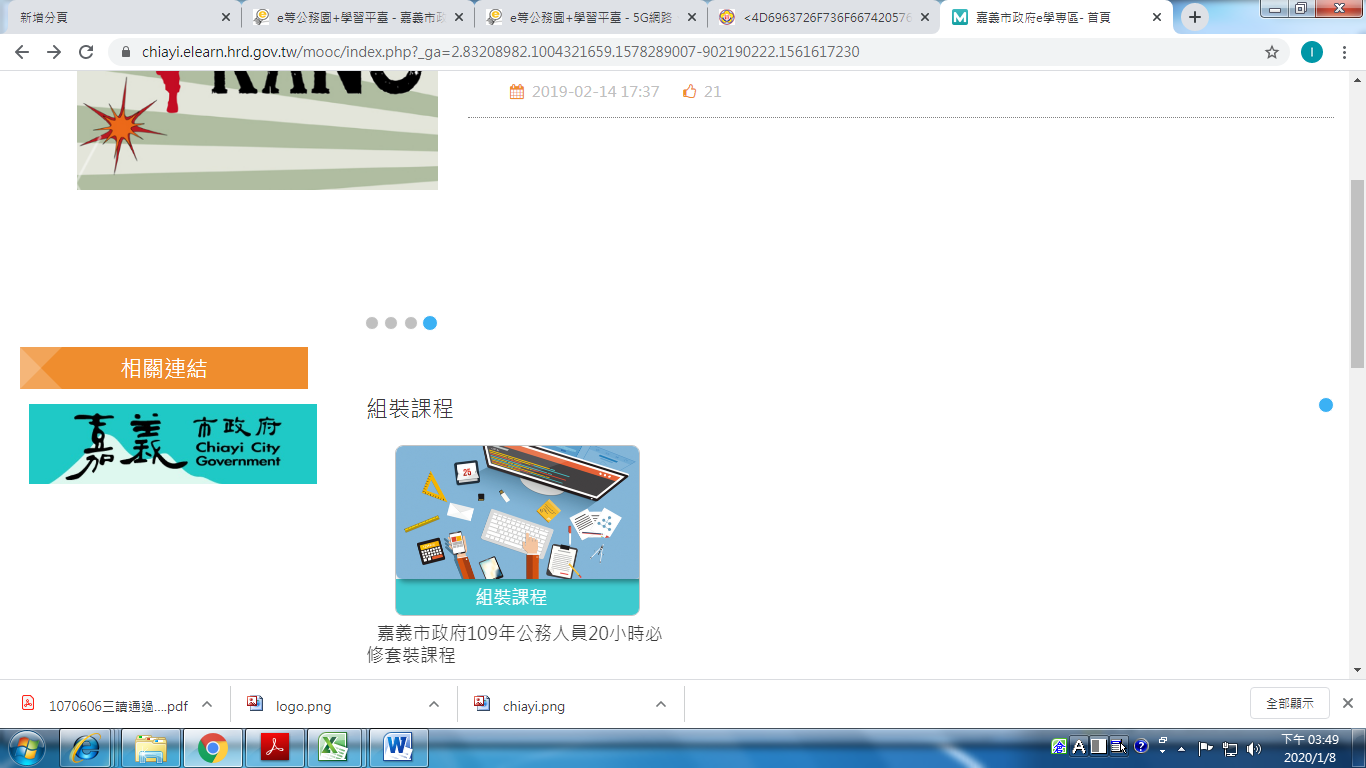 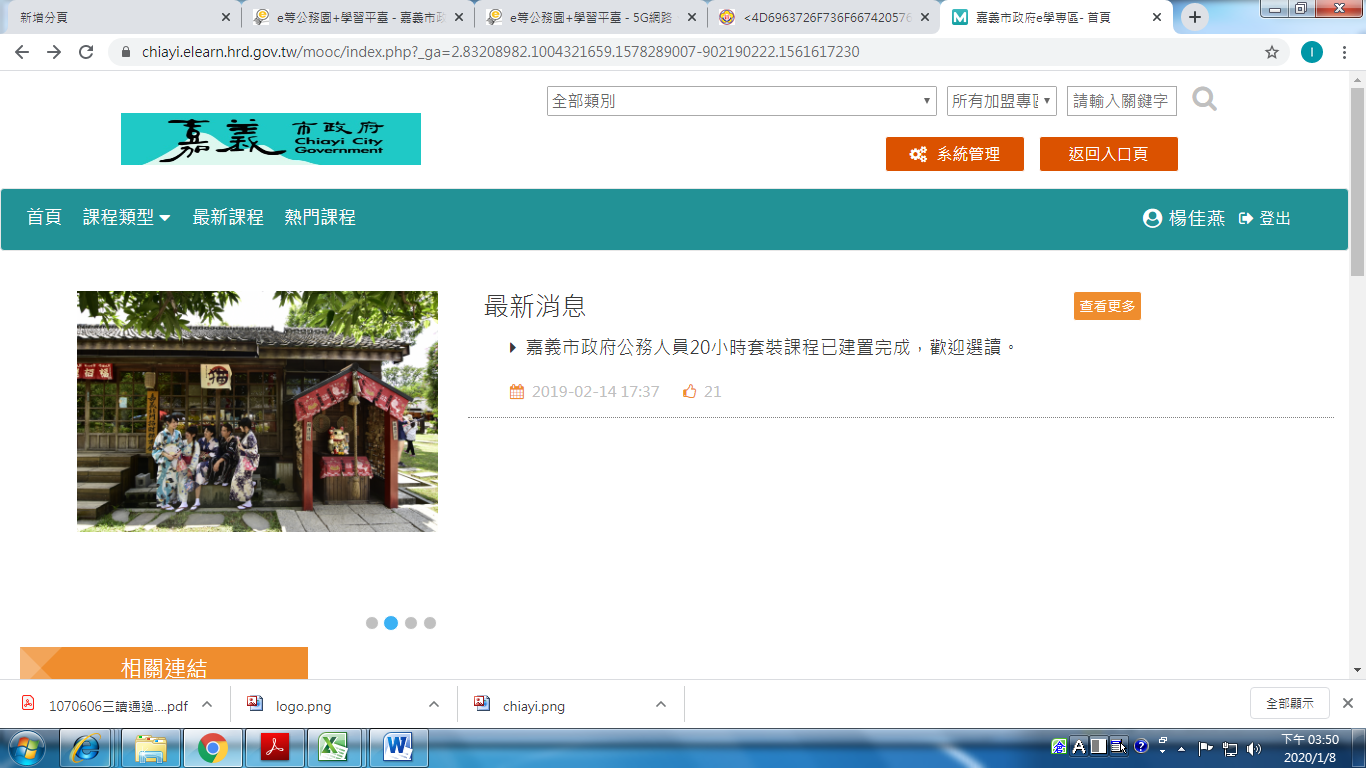 6.點選「整批選課」即完成套裝課程加入作業。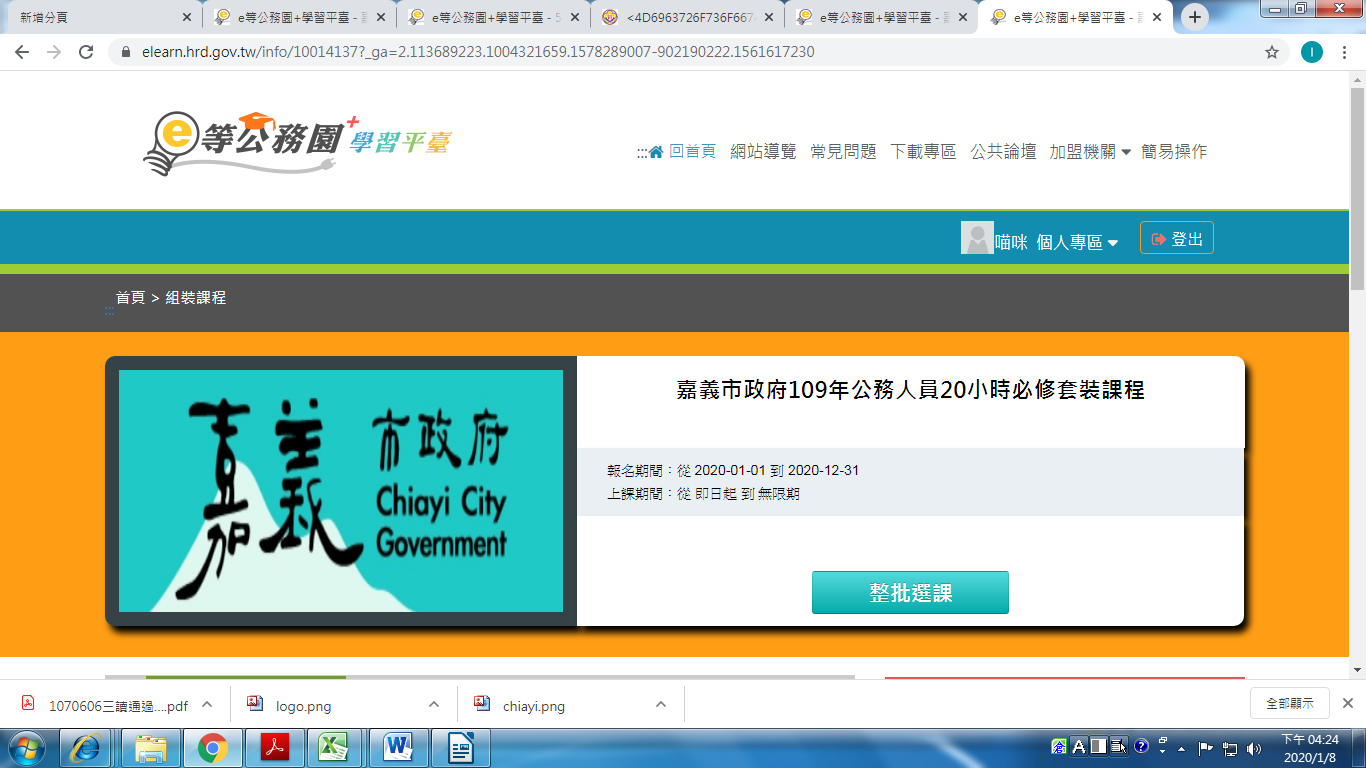 